GHAYASGHAYAS.361213@2freemail.com   Career ObjectiveIndependent, self-sufficient and motivated with a excel in whatever I do. I am committed to my task and do not shirk hard work. I am highly creative, adaptable and have a good sense of humor and take lots of initiatives challenges. Personal ProfileAcademic Qualification Computer KnowledgeBasic Knowledge Working Experience 3 years Experience in Store Keeper Printing and Packaging Company (POSITIVE IMAGES DELHI)  2 years Experience in Store Keeper AL HANOUF COMPANY SAUDIA ARBIA )Strengths To Understand the Human , Excellent Communication Goal – Orientated , Co – Operative NatureHard Working , Quick LearnerPlanning by Professionalism , Honesty  & Patience  Good Verbal & Communication Skills Hobbies Music  Reading Books & MagazinesDeclaration  I  Assure that the above mentioned information is true to the best of my Knowledge. 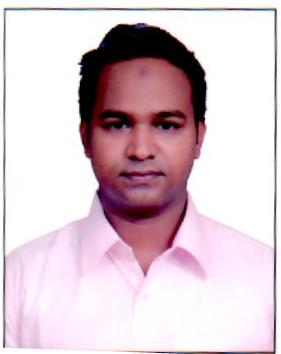 Date Of Birth (DD/MM/YYYY) :30/06/1990.Sex :MaleReligion :MuslimNationality :IndianLanguage Known :Hindi & English CourseUniversity/BoardYear%IntermediateU P Board 200950.00High SchoolUP  Board 200753.00